İSİM SOYİSİM
Kapalı Sok. 24/6 Beylikdüzü, İstanbul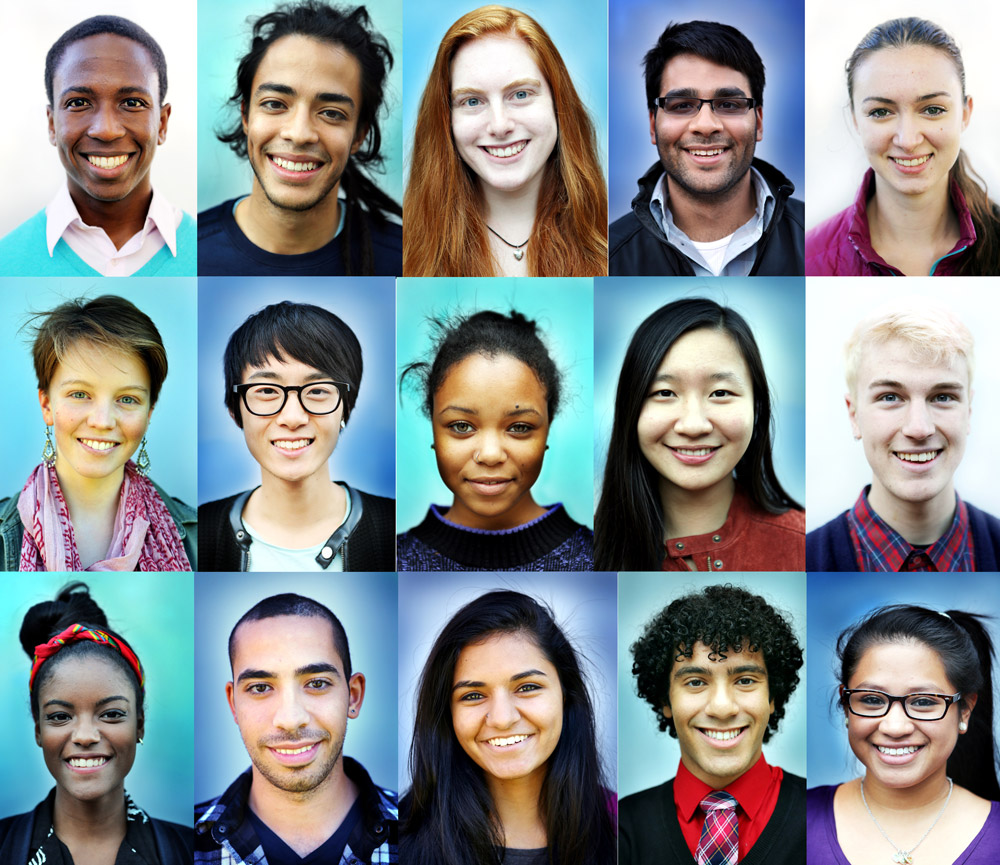 Tel: 0212 7329426 
Mobil: 0552 341232E-Mail: hazircvornekleri.netİŞ TECRÜBESİ1993 'den günümüze	ÇELİK ÇİMENTO SANAYİİ A.Ş. Istanbul 
İnsan Kaynakları Müdürü 1300 personele sahip olan dört fabrikanın personel ve insan kaynakları fonksiyonlarının yerine getirilmesi, stratejik insan kaynakları planlarının oluşturulması
Üst yönetime insan kaynakları konusunda detaylı raporlar hazırlanması 
İnsan kaynakları ve personel bütçesinin idaresi 
Değişik fabrikalarda bulunan 14 insan kaynakları uzmanının idaresi 
Eğitim departmanının faaliyetlerinin takibi 1986- 1992	PETROL SANAYİİ A.Ş, Diyarbakır 
İnsan Kaynakları Müdür Yardımcısı Firmanın değişik bölgelerde yerleşik olan personelinin insan kaynakları fonksiyonlarının yerine getirilmesi 
Eğitim ihtiyaçlarının tespiti 
Personel bölümü ile birlikte maaş yapılarının tespiti 1982-1984	BORBANK, İstanbul
Personel Uzmanı Personel performans ölçme sisteminin oluşturulması, Ücretlendirme ve ücret araştırmaları EĞİTİM		                          1995 İnsan Kaynakları Yönetimi Kursu, İsviçre, 1997EĞİTİM	MBA Uluslararası İş İdaresi Okulu, ABD (1979 ) 
Orta Doğu Teknik Üniversitesi 8 
Petrol Mühendisliği, Lisans (1978)Doğum Tarihi	20.12.1963Medeni Durumu:	EvliBilgisayar Bilgisi	Word, Excel, Access veri tabanı uygulamalarıAskerlik	Tamamlandı